Схема проезда с. 1-е Комиссаровское, ул. Молодежная, 1Б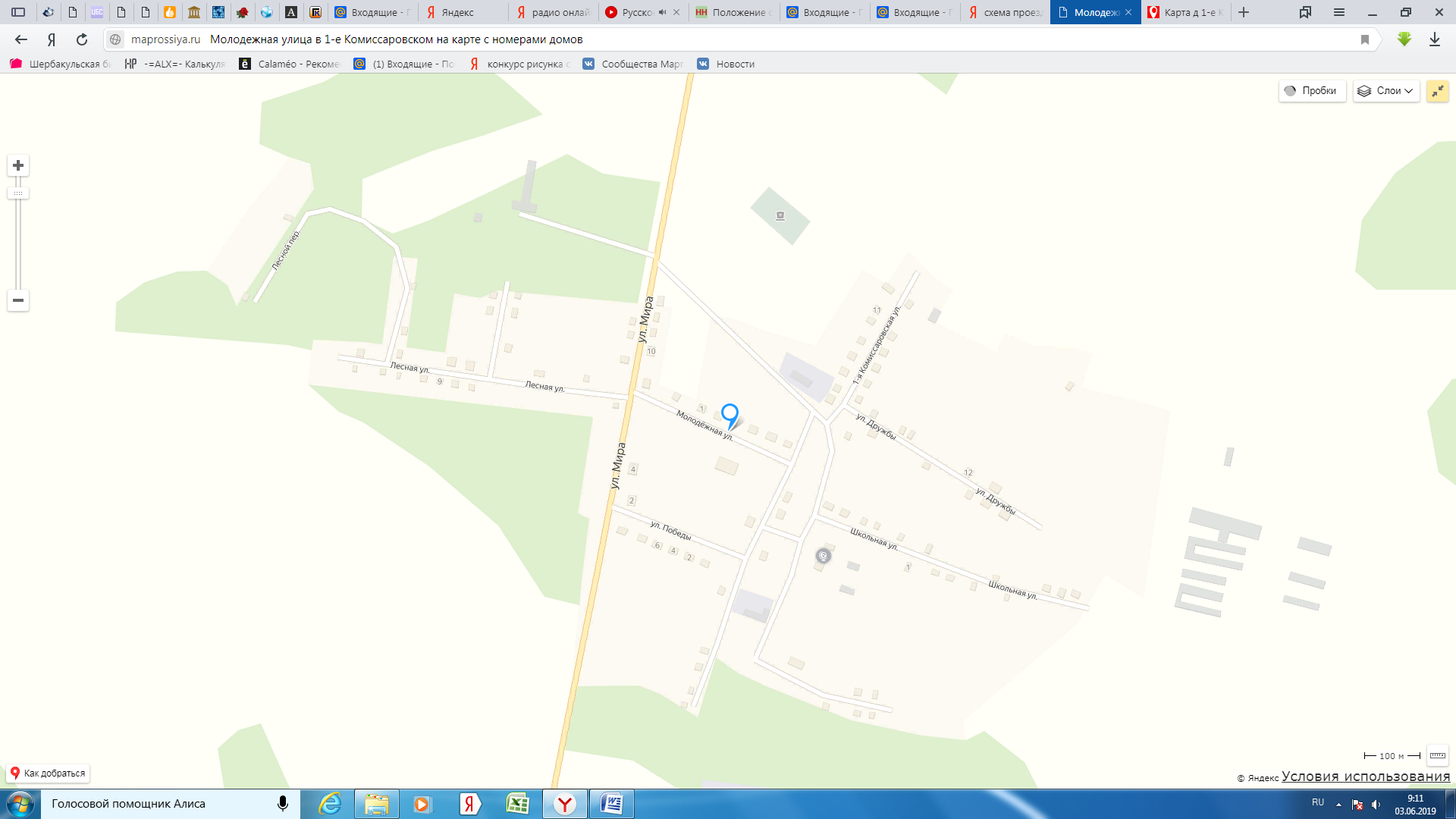 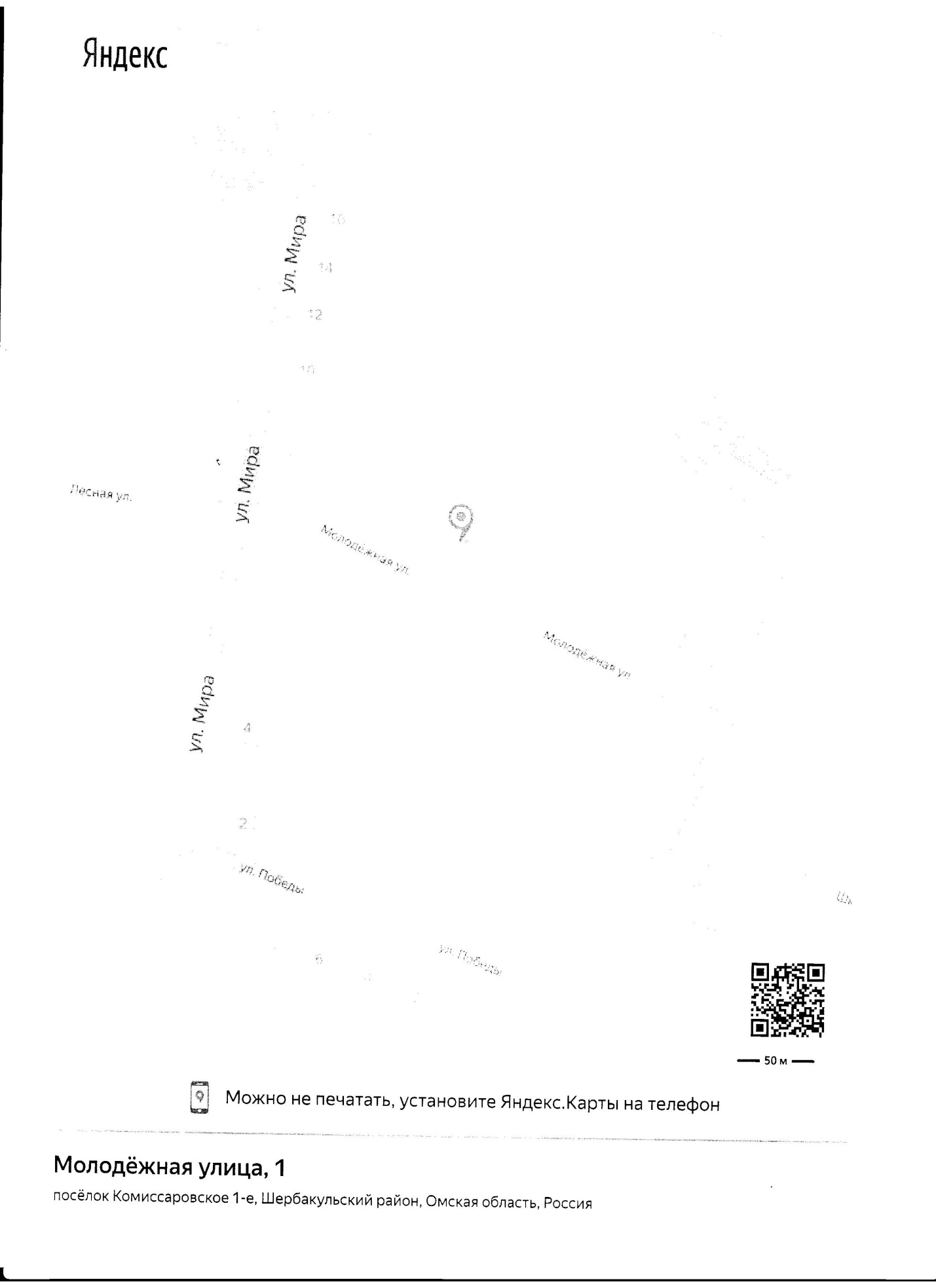 